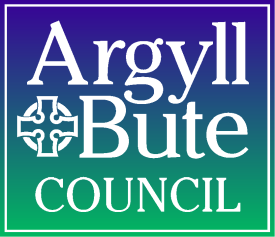 Non Domestic Rates New & Improved Property Relief ApplicationINTRODUCTIONWith effect from 1 April 2018 the Scottish Government has introduced New and Improved Property Relief.  This is applicable where your premises is a new build property or you make improvements to your property which results in an increase to the rateable value.  Where a New Build property is vacant, 100% relief is available until the property becomes occupied. Once the property is occupied, 100% relief is available for a maximum of 12 months.  For improved properties, 100% relief is available for a maximum of 12 months on the increase in rateable value (adjusted for any Transitional Relief) resulting from the alterations (ignoring any intermediate reduction in rateable value such as from a partial demolition of the building being expanded).  Where an increase in Rateable Value is due to a split, merger or reorganisation, a property is not eligible for relief, even if the process involves for instance the creation of a new building. Yours faithfully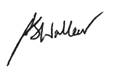 Fergus WalkerRevenues and Benefits Manager						NEW & IMPROVED PROPERTY RELIEF APPLICATION1. THE RATEPAYERFull name / the name of the organisation / company claiming relief:Legal Structure of the Ratepayer (Please put an ‘X’ in the relevant box) –IF APPLICABLE, Companies House Registration number or Charity Registration number:(Company number eg: 03493961)2. THE PROPERTY Subject Address: Subject Description:  3.  FOR NEW BUILD PROPERTIESIs the property currently occupied?Yes	                            No	 If yes, date property became occupied:If no, likely date of occupation: 4.  FOR IMPROVED PROPERTIESHas the rateable value increased due to an expansion or improvement? Yes	                            No	     Please provide a brief description of the expansion or improvements made to the property:What was the rateable value prior to improvements?  What is the new rateable value after improvements completed? 5. CERTIFICATION Please read this declaration carefully before you sign and date it.I am duly authorised by the Ratepayer to make the application.I declare that the information given on this form is correct and complete to the best of my knowledge.I authorise the Council to make any necessary enquiries to check the information.I authorise the Council to cross check the information with other Councils in Scotland.I undertake to advise the Council of any change of circumstances, including the occupation / vacation of any other property I may occupy in Scotland which may affect liability for Non-Domestic Rates Relief.I understand that if I give information that is incorrect or incomplete or fail to report changes in circumstances, I (or the Ratepayer I represent) may be prosecuted.I understand that the Council will reclaim any incorrectly awarded Non-Domestic Rates Relief.I claim the above relief from non-domestic rates liability.Applicant Name: 	                                                              Telephone No: Capacity (e.g. Owner; Tenant; Agent; Employee):  E-mail Address:  Contact Address:               Your	Signature:								    Date:When completed, this form should be returned by post to:  Argyll & Bute Council, Financial Services, Non Domestic Rates, Kintyre House, Snipefield Industrial Estate, Campbeltown, PA28 6SY or by email to ndr@argyll-bute.gov.ukACCOUNT REF NO:Argyll & Bute CouncilNAME & ADDRESS:NAME & ADDRESS:Financial ServicesNAME & ADDRESS:NAME & ADDRESS:Kintyre HouseNAME & ADDRESS:NAME & ADDRESS:Snipefield Industrial EstateNAME & ADDRESS:NAME & ADDRESS:CampbeltownNAME & ADDRESS:NAME & ADDRESS:PA28 6SYNAME & ADDRESS:NAME & ADDRESS:NAME & ADDRESS:NAME & ADDRESS:Tel:    01586 555249NAME & ADDRESS:NAME & ADDRESS:E-mail:  ndr@argyll-bute.gov.ukNAME & ADDRESS:NAME & ADDRESS:Date: IndividualSole TraderPartnershipCharitable OrganisationPrivate Limited Company (LTD) Public Limited Company (PLC) Limited Liability Partnership (LLP)Other (Please state)